Základní škola a Mateřská škola Mšené–lázně,okres LitoměřiceŠkolní 121, 411 19  Mšené–lázněpracoviště – Mateřská škola, Školní 411, Mšené–lázněŠKOLNÍ ŘÁD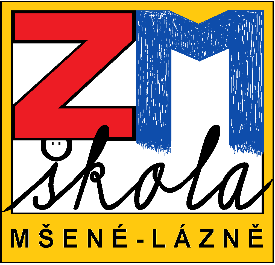 Vydala:	Základní škola a Mateřská škola Mšené–lázně, okres Litoměřice,Zastoupená: Mgr. Renatou Paťukovou 
ředitelkou školyZpracovala:	Monika Kyzlíková, vedoucí učitelka mateřské školySkartační znak: A10Účinnost: 	1. 9. 2020Ruší se Školní řád účinný: 1. 9. 2019ObsahVnější řád mateřské školy – informace pro rodiče	3Práva a povinnosti dětí a jejich zákonných zástupců	3Práva dětí	3Povinnosti dětí	3Práva rodičů (zákonných zástupců)	3Povinnosti rodičů (zákonných zástupců)	3Práva a povinnosti učitelů a zaměstnanců mateřské školy	4Práva učitelů, zaměstnanců	4Doporučení školy rodičům	5Vztahy dětí a zákonných zástupců s pracovníky školy	6Cíl a obsah předškolního vzdělávání	7Cíle předškolního vzdělávání	7Provoz a vnitřní režim mateřské školy	8Prázdninový provoz	9Přijímání dětí, ukončení docházky do mateřské školy	9Organizace předškolního vzdělávání	9Ukončení docházky do mateřské školy	11Povinné předškolní vzdělávání	11Individuální vzdělávání dítěte	11Úplata za předškolní vzdělávání	12Osvobození od úplaty	12Podmínky splatnosti úplaty	12Bezúplatné vzdělávání v mateřské škole	14Úplata v době přerušení nebo omezení provozu	14Spolupráce s rodiči	14Podmínky zajištění bezpečnosti a ochrany zdraví dětí a jejich ochrany před sociálně patologickými jevy, projevy diskriminace, nepřátelství, nebo násilí	14Definování školního úrazu	15Záznam o školním úrazu	16Záznam o úrazu	16Hlášení úrazu	16Zasílání záznamu o úrazu	17Jak postupovat, stane-li se úraz dítěte	17Jak postupovat při zjištění infekčního onemocnění	17Jak se veš dětská přenáší a projevuje	18Jak se lze vši dětské zbavit	18Podávání léků a léčebných prostředků (léky, kapky, masti)	18Podmínky zacházení s majetkem školy ze strany dětí	19Příloha č. 1 – Žádost o podání léku dítěti pověřenou osobou	20Vnější řád mateřské školy – informace pro rodiče Práva a povinnosti dětí a jejich zákonných zástupců  Práva dětína vlídné, laskavé a ohleduplné jednání všech zaměstnanců mateřské školyna kvalitní předškolní vzdělávání vedoucí k rozvoji jeho schopností a dovednostína bezpečné prostředí mateřské školyna život a jeho ochranu před negativními vlivy vzdělání na respektování svých věkových a individuálních vlastností a na svobodu projevu, myšlení a náboženství a nebýt v žádném případě diskriminovánana rozvoj zájmů, na dostatek času na hru a trávení času s vrstevníkyna ochranu svého soukromí, na odpočinek nebýt v žádném případě diskriminovánov případě zařazení dítěte se speciálními vzdělávacími potřebami na speciální péčiPovinnosti dětídodržovat Školní řád: zdravit dospělé osoby, se kterými se setkají v budově školy vhodným pozdravem, nepoužívat hrubých a vulgárních slov, být ohleduplný k ostatním, dodržovat hygienické a společenské zásady a pokyny školy k ochraně zdraví a bezpečnosti, s nimiž byly seznámenyplnit pokyny všech zaměstnanců školy vydané v souladu s právními předpisy 
a Školním řádemnepoškozovat majetek školy, ostatních osob ve škole, zabránit jeho ničeníPráva rodičů (zákonných zástupců)na utajení veškerých informací = na zpracování osobních údajů podle platných nařízení GDPRna možnost seznámit se se školou, s jejími záměry, spolupracovat při návrhu obsahu výchovně vzdělávací práce, spolupracovat při materiálně technickém zabezpečení provozu školy, vznášet připomínky půjčovat si odbornou literaturuhodnotit práci mateřské školy, jídelníčekpřispívat svými názory, nápadyna konzultaci o výchovných i jiných problémech svého dítěte s učitelkouna informace o průběhu a výsledcích vzdělávání svého dítěte a na poradenskou pomoc školy na možnost vstupovat v určenou dobu do školy, zúčastňovat se činností, podílet se na akcích školy Povinnosti rodičů (zákonných zástupců)přivádět děti do mateřské školy nejpozději do 8:00 hod, po předání dítěte okamžitě opustit budovu školy a nepohybovat se po jiných místech určených pro zaměstnance (první patro školy, přízemí za výtahem, spojovací část mateřské a základní školy)neprodleně opustit mateřskou školu po vyzvednutí dítěte, škola se zamyká v 17:00 hod, kdy končí její provozdo mateřské školy vstupovat jen v době tomu určenou, čas je uvedený na nástěnkách, respektovat dobu oběda a svačin, na dítě čekat v místě určeném (u odpočívadel ve druhém patře)přivádět děti do školy jen v dobrém zdravotním stavuonemocní-li dítě infekční nebo jinou závažnou chorobou, oznámit tuto skutečnost učitelce, onemocní-li dítě onemocněním COVID – 19 je povinností rodiče či zákonného zástupce informovat učitelku o důvodu absence, zajistit okamžité vyzvednutí dítěte ze školy v případě, že dítě bude vykazovat některý z možných příznaků COVID- 19, určit písemně jiného zástupce k vyzvedávání dítěte, v případě příznaků COVID – 19 kontaktovat telefonicky lékaře pro děti a dorost, v případě přetrvávajících příznaků infekčního onemocnění, které jsou projevem chronického onemocnění, včetně alergického onemocnění (rýma, kašel), předložit škole potvrzení lékaře pro děti a dorost (odborného lékaře) potvrzující tuto skutečnost, v případě patrných příznaků COVID – 19 při příchodu dítěte nebude umožněn vstup dítěte do mateřské školydítě vždy předat učitelce, děti nemohou přicházet, ani odcházet samyvyzvedávání dítěte jinou osobou než zákonným zástupcem, je nutné uvést v sepsané dohodě s mateřskou školouneprodleně informovat školu o změně zdravotní způsobilosti, zdravotních obtížích dítěte, nebo jiných závažných skutečnostech, které ho mohou dále ohrozit nebo mít vliv na průběh vzdělávání; rodiče mají povinnost oznámit učitelce (nebo vedení školy) jakékoliv skutečnosti, týkající se zdravotního stavu dítěte, jež se udály i mimo školu (alergie, mdloby, nevolnost, úraz, průjem, zvracení v předchozím dni apod.) na vyzvání se osobně dostavit k projednání otázek týkajících se dítětenahlásit změny údajů, které jsou podstatné pro průběh vzdělávání a bezpečnost dítěte: změnu bydliště, telefonu a jiné změny v rodině (např. rozvod)seznámit se s Školním řádem školy, podepsat ho a průběžně ho dodržovat platit včas stravné a školné, pokud zákonný zástupce opakovaně neuhradí úplatu za vzdělávání v mateřské škole nebo úplatu za školní stravování (§ 123) ve stanoveném termínu a nedohodne s ředitelem jiný termín úhrady, může ředitel školy ukončit předškolní vzdělávání dítěte, předškolní vzdělávání nelze ukončit v případě, je-li  povinnéomluvit dítě, nemůže-li do mateřské školy docházetvyzvedávat si dítě včas řešit vzniklý problém, konflikt neprodleně s tím učitelem (provozním zaměstnancem), kterého se týká; při neuspokojivém výsledku jednání se obrátit 
na vedoucí učitelkupo vyzvednutí dítěte neprodleně opustit prostory mateřské školyzavírat a kontrolovat zavření vchodových dveřípoužívat výtah uvnitř budovy v MŠ v krajním případě, dítě neposílat výtahem samotné, stejně tak po schodištinevodit zvířata do objektu mateřské školyudržovat pořádek a respektovat zákaz vjíždění s kočárky do prostor, kde se děti pohybují v bačkorách, zouvat obuv na určeném místě (používat návleky)Práva a povinnosti učitelů a zaměstnanců mateřské školyPráva učitelů, zaměstnancůpracovat v důstojném prostředína slušné chování ze strany zákonných zástupcůna objektivní hodnocení své pedagogické činnostinepřijmout do mateřské školy dítě viditelně nemocné, má právo ihned a kdykoliv během dne odeslat dítě do domácího léčení, pokud má podezření, že je dítě akutně nemocné, nebo má parazitární onemocnění, mateřská škola má povinnost zajistit oddělení nemocného dítěte od kolektivu zdravých dětí.pravidelně informovat zákonné zástupce dítěte o jeho chování, rozvoji, sdělovat všechny postřehy, změny v chovánísledovat zdravotní stav dítěte a v případě náhlého onemocnění informovat okamžitě zákonného zástupcedodržovat předpisy k zajištění bezpečnosti a ochrany zdraví při práci a protipožární předpisyzajišťovat dohled nad dětmi během přepravy na akcích (výletech) pořádaných mimo mateřskou školu a zpět, dohlížet na nastoupení dětí do dopravního prostředku a dohled vykonávat po celou dobu přepravy při úrazu poskytnou dítěti první pomoc, úraz ihned hlásit rodičům, vedoucí učitelce mateřské školy a vyplnit záznam do Knihy úrazů, která je umístěna ve sborovně mateřské školy chránit soukromí rodiny dítěte, respektovat rodičovská pravidlaV budově mateřské školy a v celém areálu platí přísný zákaz požívání alkoholu, kouření tabákových výrobků a elektronických cigaret a užívání chemických návykových látek, vč. energetických nápojů nebo nápoje či potraviny je obsahující nebo je vzhledem připomínající. Pracovník školy je na požádání povinen podrobit se vyšetření, zda není pod vlivem alkoholu nebo jiného omamného prostředku. Pokyn k vyšetření je oprávněna dát ředitelka školy. Vyšetření se provádí dechovou zkouškou. Jeli vyšetření pozitivní, podrobí se lékařskému vyšetření, zejména odběru a vyšetření krve.Doporučení školy rodičůmpodepište dětem všechny věci, ukládejte je pozorně na příslušná místa, nepodepsané věci vám učitelky nemohou hledat po škole oblékejte děti jednoduše, čistě, přiměřeně počasí nezapomeňte vybavit děti pohodlným oblečením na pobyt venku, aby dítě mohlo pobytu venku skutečně využít ke hře a sportování připravte dětem druhou obuv do botníku v šatně u třídy, která bude určena pro pohyb na zahradě, volte takovou obuv, která zajistí dětem pohodlný a bezpečný pohyb venku podporujte samostatnost dítěte a dávejte mu takové oblečení, aby si mohlo co nejvíce pomoci samo oblečení si odnášejte pravidelně na praní mladším dětem dávejte náhradní oblečení, které uložte do látkového sáčku v šatněnedávejte dětem nazouváky, ale pevné bačkory, předejdete tak úrazu dítětečtěte všechny zprávy pro rodiče na nástěnkách v šatně a velké nástěnce umístěné ve druhém patře, jsou určeny vám, své připomínky 
a přání sdělujte svým učitelkám nebo vedoucí učitelcepotřebujete-li si s učitelkou promluvit, je to možné krátce při předávání dětí, delší rozhovor si raději domluvte na dobu, kdy učitelka není sama ve třídě, příp. po její pracovní době nebo v úřední dennezapomeňte komunikovat nejen s učitelkou, ale i s dítětem, ujistěte se, že do mateřské školy chodí rádo a cítí se bezpečně, pozitivně jej motivujte, nezastrašujte je chce-li dítě ukázat kamarádům narozeninový dárek, hračku, drahou knihu a pod, předejte ji raději učitelce, která si dárek společně s dětmi prohlédne a uloží jej na bezpečné místo; děti si mohou brát v případě potřeby s sebou svého oblíbeného plyšákachce-li dítě oslavit s kamarády svoje narozeniny, vybírejte s rozmyslem sladkosti, je zakázáno vnášet do školy např. zákusky doma vyrobené, nebalené a jiné potraviny, které by mohly být zdrojem nákazy udržujte pořádek ve škole i v okolí školy, veďte k tomu i děti s ohledem na bezpečnost dětí neuvazujte psy v blízkosti branek, v případě, že jste svědkem znečišťování okolí mateřské školy, upozorněte majitele psů máte-li jakoukoliv pochybnost o nějaké skutečnosti, činnosti školy a pod, informujte se raději přímo u personálu školy, rádi vám pomůžeme využívejte možnosti zapojovat se přímo do činnosti školy, nebojte se nabídnout pomoc, vlastní aktivitu, nápad potřebujete-li poradit, půjčit literaturu, doporučit výběr, vyzkoušet si školní pomůcku apod., rádi vám poradíme doporučujeme rodičům, aby své děti zvykaly na určitý stálý režim (např. doba vstávání, doba oběda, doba odpočinku.) i v rodině, děti se pak lépe vyrovnávají s novými a nezvyklými situacemi – lépe se adaptujísplňte dítěti to, co mu slíbíte, nenechávejte jej v mateřské škole déle, než je nutnépokud jste s naší mateřskou školou a péčí o své děti spokojeni, řekněte to jiným, pokud se vám něco nelíbí, řekněte to nám, děkujeme za důvěruVztahy dětí a zákonných zástupců s pracovníky školyVztahy musí vycházet ze zásady vzájemné úcty, respektu, názorové snášenlivosti, solidarity 
a důstojnosti všech účastníků vzdělávání (§ 2 odst. 1 písm. c) školského zákona).Pracovníci školy vydávají dětem a zákonným zástupcům žáků pouze takové pokyny, které bezprostředně souvisí s plněním školního vzdělávacího programu, školního řádu a dalších nezbytných organizačních opatření.Všichni zaměstnanci školy budou děti chránit před veškerými formami špatného zacházení, sexuálním násilím, zneužíváním. Budou dbát, aby nepřicházely do styku
s materiály a informacemi pro ně nevhodnými. Nebudou se vměšovat do jejich soukromí. Budou děti chránit před nezákonnými útoky na jejich pověst. Zjistí-li, že je dítě týráno, krutě trestáno, nebo je s ním jinak špatně zacházeno, oznámí to ŘŠ, která se spojí se všemi orgány na pomoc dítěti. Speciální pozornost budeme věnovat ochraně před návykovými látkami.Informace, které zákonný zástupce dítěte poskytne do školní matriky nebo jiné důležité informace o dítěti (zdravotní způsobilost …) jsou důvěrné a všichni zaměstnanci organizace se řídí zákonem č. 101/2000 Sb., o ochraně osobních údajů.Cíl a obsah předškolního vzděláváníCíle předškolního vzděláváníPředškolní vzdělávání podporuje rozvoj osobnosti dítěte předškolního věku, podílí se na jeho zdravém citovém, rozumovém a tělesném rozvoji a na osvojení základních pravidel chování, základních životních hodnot a mezilidských vztahů. Předškolní vzdělávání vytváří základní předpoklady pro pokračování ve vzdělávání. Předškolní vzdělávání napomáhá vyrovnávat nerovnoměrnosti vývoje dětí před vstupem do základního vzdělávání a poskytuje speciálně pedagogickou péči dětem se speciálními vzdělávacími potřebami.Obsah předškolního vzděláváníMateřská škola je součástí základní školy, předškolní vzdělávání zajišťují pedagogičtí pracovníci s odborným vzděláním.Vyučovacím jazykem je jazyk český.Vzdělávání v mateřské škole se uskutečňuje podle Školního vzdělávacího programu (dále ŠVP), který je zpracován podle podmínek školy a v souladu s Rámcovým vzdělávacím programem pro předškolní vzdělávání.ŠVP zpracovávají učitelky a za správnost zodpovídá učitelka pověřená vedením MŠ a je 
na vyžádání volně přístupný. Do ŠVP může každý nahlížet a pořizovat si z něj opisy a výpisy. Každá třída pracuje podle vlastního třídního programu, který vychází ze školního programu.Ve škole vzděláváme všechny děti ve všech oblastech výchovy: tělesné, pracovní, estetické (hudební, výtvarné), rozumové (poznávací, citové, jazykové, matematické) a mravní, přiměřeně jejich věku, vývoji a schopnostem.Děti, které od nás odcházejí z důvodu nástupu do povinné školní docházky, jsou na vstup 
do základní školy po všech stránkách připravené. Pokud dítě není na vstup do ZŠ z jakýchkoliv důvodů připraveno, učitelky doporučí pro dítě odklad školní docházky.Působíme na děti také v oblasti preventivní výchovy (prevence negativních jevů) 
a environmentální výchovy.Pobyty dětí venku se realizují podle počasí většinou na školní zahradě, v okolí MŠ (vycházky v okolí, dětské hřiště, školní hřiště a volné plochy v okolí), nebo v menší míře i tematickými návštěvami vzdálenějších míst obce nebo sousedních vesnic (lázně, knihovna, výstavy).Spolupracujeme co nejvíce s místní ZŠ, účastníme se akcí a aktivit pořádaných ZŠ. Snažíme se o to, aby vstup dětí do ZŠ byl co nejpřirozenější.Škola organizuje podle zájmu rodičů i jiné aktivity:odpoledne pro rodiče a děti,maškarní veselici,čarodějnický rej,soutěže rodinných týmů,výlety, divadla,plavecký výcvik, kterého se účastní pouze předškoláciceloroční zapojení do projektu „Svět nekončí za vrátky, cvičíme se zvířátky“Tyto aktivity nejsou pro děti povinné, o jejich účasti rozhodují rodiče..V rámci environmentální výchovy jsou děti vedeny k třídění odpadu, a proto jsou v budově umístěny sběrné kontejnery na papír a plast. Účastníme se celorepublikového projektu Mrkvička. K přehledu aktivit je určena nástěnka pro rodiče v 1. patře budovy MŠ.Provoz a vnitřní režim mateřské školyProvoz mateřské školy je od 6:00 hod do 17:00 hod.Děti jsou rozděleny do tří tříd podle věku.Příjem dětí je od 6:00 hod do 8:00 hod, po předchozí dohodě je možné i pozdější přijetí, pokud dítě onemocní, je povinností rodičů dítě omluvit do 7:15 hod, na následující dny kdykoli v průběhu dne.V případě opakovaného neomluvení dítěte po dobu 14 dnů, nebo opakovaného nenahlášeného pozdního příchodu a odchodu dítěte, lze toto považovat za porušení Školního řádu a dle platných předpisů může mateřská škola ukončit docházku dítěte.Děti, které jsou do mateřské školy přijaty, by ji měly navštěvovat pravidelně, zvláště v období zvykání.Režim dne je uvolněný a variabilní, pevně stanovena je pouze doba jídla:přesnídávkaprvní výdej	8:15 hoddruhý výdej	9:00 hodobědprvní výdej	11:15 hoddruhý výdej	12.00 hodsvačinaprvní výdej	14:00 hoddruhý výdej	14:30 hodOdchody dětí:  před obědem	v 11:15 hod, předškoláci v 11:45 hodpo obědě	od 12:00 hod do 12:30 hododpoledne	od 14:30 hod do 17:00 hodPobyt venku: 	od 9:30 hod do 11:45 hod.Důvod ke zrušení pobytu venku: prudký déšť, vichřice, inverze a mráz pod minus 10 °C.Spánek a odpočinek dětí ve spící třídě:od 12:15 hod do 13:45 hod.Předškolní děti se nemusí převlékat, pouze odpočívají na matracích a po odpočinku se věnují nabízeným činnostem a zájmovým aktivitám. Na matracích si mohou prohlížet knihu (časopis). Čas odpočinku je přizpůsoben potřebám dětí.Prázdninový provozProvoz mateřské školy je přerušen v měsíci červenci na 4 týdny, a to vždy po dohodě se zřizovatelem. Omezení, či přerušení provozu je dáno zákonnému zástupci dítěte na vědomí nejméně 2 měsíce předem. Oznámení o přerušení provozu je zveřejněno na webových stránkách a nástěnkách.Úplata (školné) je poměrně krácena; ředitelka nemá povinnost zabezpečit pobyt dítěte v jiné mateřské škole. Tato povinnost byla zrušena vyhláškou č. 43/2006 Sb., kterou se mění vyhláška č. 14/2005 Sb., o předškolním vzdělávání.Provoz školy je dále přerušen po dohodě se zřizovatelem zpravidla na dobu jednoho týdne v měsíci prosinci v období vánočních prázdnin v ZŠ.Ze závažných důvodů lze po dohodě se zřizovatelem omezit nebo přerušit provoz i v jiném období a z jiného důvodu.Mateřská škola je v provozu vždy, pokud je přihlášeno 5 a více dětí. Přijímání dětí, ukončení docházky do mateřské školyOrganizace předškolního vzděláváníPředškolní vzdělávání se organizuje pro děti ve věku od 3 do zpravidla 6 let. Dítě mladší 3 let nemá na přijetí do mateřské školy právní nárok. Od počátku školního roku, který následuje po dni, kdy dítě dosáhne pátého roku věku, do zahájení povinné školní docházky dítěte, je předškolní vzdělávání povinné, není-li dále stanoveno jinak.Kritéria pro přijímání dětí mateřské školy Mšené-lázně:Ustanovení tohoto dokumentu vymezuje kritéria pro přijímání dětí k předškolnímu vzdělávání pro nadcházející školní rok, v souladu se zákonem č. 561/2004Sb., o předškolním, základním, středním a vyšším odborném a jiném vzdělávání (školský zákon), ve znění pozdějších předpisů, podle kterých bude ředitelka mateřské školy Mšené-lázně postupovat v případě, že počet žádostí o přijetí k předškolnímu vzdělávání překročí stanovenou kapacitu maximálního počtu dětí, který je zapsán v rejstříku škol.Tato kritéria jsou platná i pro děti se speciálními vzdělávacími potřebami, které musí být doloženy lékařem a poradenským zařízením.Ředitelka mateřské školy zveřejní po dohodě se zřizovatelem místo, termín a dobu pro podání žádosti o přijetí dítěte k předškolnímu vzdělávání pro následující školní rok.Ředitelka mateřské školy rozhoduje o přijetí dítěte do mateřské školy, popřípadě o stanovení zkušebního pobytu dítěte, jehož délka nesmí přesáhnout 3 měsíce. Do mateřské školy zřízené obcí se přednostně přijímají děti, které před začátkem školního roku dosáhnou nejméně třetího roku věku, pokud mají místo trvalého pobytu, v případě cizinců místo pobytu, v příslušném školském obvodu (§ 179 odst. 3), a to do výše povoleného počtu dětí uvedeného ve školském rejstříku.Děti jsou do mateřské školy přijímány na základě žádosti o přijetí dle platných kritérií.K předškolnímu vzdělávání může být přijato pak pouze dítě, které se podrobilo stanoveným pravidelným očkováním, tato povinnost se netýká dětí, které plní povinné předškolní vzdělávání. Výjimkou je také dítě, které má doklad, že je proti nákaze imunní nebo že se nemůže očkování podrobit pro trvalou kontraindikaci.O přijímání dětí se speciálními vzdělávacími potřebami rozhoduje ředitelka mateřské školy na základě písemného vyjádření školského poradenského zařízení a praktického lékaře pro děti a dorost.Do 30 dnů od konání zápisu rozhodne ředitelka mateřské školy o přijetí dítěte k předškolnímu vzdělávání.Pokud to kapacita školy dovolí, mohou být děti do mateřské školy přijímány i v průběhu školního roku. Nejvyšší počet dětí ve třídě, který se snižuje za každé zařazené dítě mladší 3 let, je standardně 24 dětí, pokud udělil zřizovatel výjimku podle § 23 odst. 5 školského zákona, pak 28 dětí. Zřizovatel může tuto výjimku povolit pouze za předpokladu, že toto zvýšení počtu není na újmu kvalitě vzdělávací činnosti školy a jsou splněny podmínky bezpečnosti a ochrany zdraví. Kritéria pro přijetí:Hlavní kritérium:Dosažení věku dítěte 6 let v období od 1. září do 31. srpna následujícího kalendářního roku.V případě, že zájemců dle tohoto kritéria bude více, než je volných míst, přednostně budou přijati uchazeči s trvalým bydlištěm ve Mšených-lázních a spádových obcích.Doplňující kritéria:1. trvalé bydliště ve Mšených-lázních a spádových oblastí2. dosažení věku dítěte 5 let v následujícím školním roce3. dosažení věku dítěte 4 let v následujícím školním roce4. dosažení věku dítěte 3 let v následujícím školním roce5. dítě, jehož sourozenec navštěvuje MŠ nebo ZŠ Mšené-lázněPři rozhodování o přijetí dítěte k předškolnímu vzdělávání v mateřské škole bude ředitelka mateřské školy brát v úvahu důležitost jednotlivých kritérií ve výše uvedeném pořadí. Dítě, které v období do 1. září následujícího školního roku nedosáhne věku 2 let, nemůže být do MŠ přijato. K předškolnímu vzdělávání a školským službám mají cizinci, kteří nejsou občany EU nebo jejich rodinnými příslušníky, zajištěn přístup za stejných podmínek, jako státní občané ČR za podmínky, že na našem území mají oprávnění k pobytu nad 90 dnů, popřípadě zvláštní právní postavení cizince dle výčtu v § 20 odst. 2 písm. d) novely školského zákona (zákon č. 343/2007 Sb.), kterou se mění přístup cizinců ke vzdělávání a školským službám.Ukončení docházky do mateřské školyŘeditelka může ukončit docházku dítěte do mateřské školy po předchozím písemném upozornění zástupce dítěte:jestliže dítě bez omluvy déle než 14 dnů do mateřské školy nedochází,jestliže zástupce dítěte závažným způsobem opakovaně narušuje provoz školy,jestliže zákonný zástupce dvakrát neuhradí úplatu za vzdělávání, nebo za stravování 
ve stanoveném termínu,jestliže ukončení doporučí v průběhu zkušebního pobytu lékař nebo školské poradenské zařízení.Pokud rodiče požadují ukončení docházky dítěte do mateřské školy, podají si u vedení školy žádost (Dohoda o ukončení předškolního vzdělávání).Povinné předškolní vzděláváníS účinností od 1. 9. 2017 je podle § 34a odst. 1 školského zákona pro děti, které dovrší 
k 31. 8. 2019 pěti let předškolní vzdělávání povinné. Povinné předškolní vzdělávání má tuto formu:pravidelná denní docházka v pracovních dnech,4 souvislé hodiny denně,začátek povinného vzdělávání se stanovuje nejpozději od 8:00 hod do 12:00 hod,povinnost předškolního vzdělávání není dána ve dnech školních prázdninMŠ poskytuje povinné předškolní vzdělávání v případě uzavření MŠ nebo pokud je znemožněna osobní přítomnost v MŠ více než poloviny dětí, distančním způsobem (viz příloha č. 2 Školního řádu).Přijetí dítěte do jiné než spádové mateřské školy, je možné, ale je povinností zákonného zástupce oznámit tuto skutečnost ve spádové mateřské škole.Podmínky pro omluvení a uvolnění dítěte ze vzdělávání:nenadálá absence – omluva osobně, telefonicky, SMS, e mail,předem známá absence – na daném tiskopisu – důvod, rozsah nepřítomnosti,v případě neomluvené absence je zákonný zástupce povinen doložit důvody nepřítomnosti dítěte nejpozději do 3 dnů ode dne výzvy,neomluvená absence dítěte je důvodem k nahlášení na OSPOD.Jiný způsob plnění povinného předškolního vzdělávání:individuální vzdělávání dítěte na základě podání žádosti u spádové mateřské školy tři měsíce před začátkem školního roku,vzdělávání v přípravné třídě základní školy,vzdělávání v zahraniční škole.Individuální vzdělávání dítěteZákonný zástupce dítěte, které bude plnit povinnost předškolního vzdělávání individuálním vzděláváním doma, je povinen oznámit tuto skutečnost řediteli spádové mateřské školy. Oznámení je povinen učinit písemně, nejpozději 3 měsíce před počátkem školního roku, kterým začíná povinnost předškolního vzdělávání dítěte.Oznámení zákonného zástupce o individuálním vzdělávání dítěte musí obsahovat:jméno, popřípadě jména, a příjmení, rodné číslo a místo trvalého pobytu dítěte, 
v případě cizince místo pobytu dítěte,uvedení období, ve kterém má být dítě individuálně vzděláváno,důvody pro individuální vzdělávání dítěte.Rodič musí své dítě rozvíjet a vzdělávat v domácím prostředí podle RVP PV a ŠVP.Ověřování znalostí dítěte je stanoveno v termínu: listopad. Náhradní termín je stanoven 
na prosinec. O přesném datu budou rodiče informováni.Ověřování znalostí a dovedností dítěte bude po předchozí krátké adaptaci probíhat ve třídě mateřské školy při běžném denním režimu, aby dítě nebylo stresováno. Ověření provede vedoucí učitelka, a to v oblastech: grafomotorika, předmatematické představy, poznávací schopnosti, řeč, pohybové dovednosti. Vše zaznamenají do formuláře. O zjištěných skutečnostech budou rodiče informováni. V případě potřeby doporučí další postup.Pokud se zákonný zástupce neomluví a nepřivede dítě i ve druhém termínu, bude zahájeno správní řízení a individuální vzdělávání bude ukončeno. Individuální vzdělávání mohou kdykoli ukončit rodiče, nahlásit a dítě nastoupí do mateřské školy na pravidelnou docházku. Dítě nelze po ukončení opětovně individuálně vzdělávat.V době individuálního vzdělávání je dítě zapsáno v mateřské škole, ale nemá nárok na stravování. Výdaje spojené s individuálním vzděláváním dítěte hradí zákonný zástupce dítěte, s výjimkou speciálních kompenzačních pomůcek podle § 16 odst. 2 písm. d) a výdajů na činnost mateřské školy, do níž bylo dítě přijato k předškolnímu vzdělávání.Úplata za předškolní vzděláváníPro dané období je stanovena směrnice pro stanovení výše úplaty za předškolní vzdělávání. Každý rok je aktualizována dle nákladů za uplynulý kalendářní rok. Výpočet základní částky úplaty je stanoven v souladu s § 6 odst. 2 vyhlášky č. 43/2006 Sb., o předškolním vzdělávání.Osvobození od úplatyOsvobozen od úplaty bude zákonný zástupce dítěte, který pobírá sociální příplatek stanovený podle § 20 až § 22 zákona č. 117/2005 Sb., o sociálním zabezpečení, ve znění pozdějších předpisů, nebo fyzická osoba, která o dítě osobně pečuje a pobírá dávky pěstounské péče stanovené podle § 36 až § 43 uvedeného zákona. Nárok na osvobození od úplaty prokáže plátce předložením originálu písemného oznámení nebo rozhodnutí příslušného úřadu státní sociální podpory o přiznání sociálního příplatku nebo o přiznání dávky pěstounské péče. Na základě předložených dokumentů a žádosti zákonného zástupce, vydá ředitel Rozhodnutí o osvobození od úplaty.Podmínky splatnosti úplatyÚplata za kalendářní měsíc je splatná do 15. dne kalendářního měsíce.Úplatu je možno provádět touto formou:měsíčně: úplata je splatná do 15. dne kalendářního měsíce,čtvrtletně: úplata je splatná 15. 9., 15. 12., 15. 3., 15. 6.,půlročně: úplata je splatná 15. 9. a 15. 3.,celoroční: úplata je splatná 15. 9.Úplatu lze uhradit bezhotovostním bankovním převodem nebo v hotovosti u vedoucí učitelky v mateřské škole.Bezúplatné vzdělávání v mateřské školeDle § 123 odst. 2 zákona č. 561/2004 Sb., je poslední ročník v mateřské škole zřizované státem, krajem a obcí bez úplaty.Úplata v době přerušení nebo omezení provozuPro kalendářní měsíc červenec a srpen, v němž bude omezen, nebo přerušen provoz mateřské školy, stanoví ředitel školy výši úplaty, která bude vypočítána jako poměrná část k počtu vyučovacích dnů v příslušném kalendářním měsíci. Oznámení přerušení provozu mateřské školy v červenci bude dle § 3 vyhlášky 14/2004 Sb., 
o předškolním vzdělávání projednáno se zřizovatelem a bude upřesněno nejdéle 2 měsíce předem. Pokud bude provoz přerušen nebo omezen, po dobu delší než 5 vyučovacích dnů, stanoví ředitelka mateřské školy výši úplaty, která nepřesáhne poměrnou část odpovídající rozsahu omezení nebo přerušení provozu. O výši úplaty jsou rodiče informováni nejpozději 2 měsíce předem nebo neprodleně po rozhodnutí ředitelky školy.Spolupráce s rodičiRodičům je umožněn vstup do mateřské školy v průběhu celého roku, při všech akcích, které jsou pro ně pořádané, nebo jsou organizované s jejich spoluúčastí.Poradenské a konzultační služby jsou rodičům poskytnuty po předchozí dohodě.Mateřská škola pořádá soutěže pro rodinné týmy, které vyhodnocuje a zveřejňuje.5 x až 7 x ročně jsou pořádána odpoledne pro rodiče a děti.V dopoledních hodinách pořádáme ve spolupráci s rodiči Mikuláše, vánoční pečení, Den dětí atp.Uvítáme spolupráci rodičů s rozvojem školy (okolí budov, školní hřiště, prostory mateřské školy), vážíme si názorů na chod školy.Podmínky zajištění bezpečnosti a ochrany zdraví dětí a jejich ochrany před sociálně patologickými jevy, projevy diskriminace, nepřátelství, nebo násilíŠkola je po celou dobu svého provozu uzavřena. Rodiče, příbuzní, zmocněné osoby do 18 let atd. si musí zazvonit a potom budou vpuštěni do budovy školy.Z bezpečnostních důvodů se rodiče ani jiné osoby nesmí bez předchozí domluvy s pracovníkem školy, samostatně pohybovat v prostorách a areálu školy, kromě prostor určených k převlékání dětí.Pokud rodič využívá adaptační program, musí se vždy předem domluvit s učitelkou ve třídě 
na způsobu a délce své přítomnosti.Rodiče se mohou zdržovat déle ve škole pouze s vědomím vedoucí učitelky, např. na pozvání (schůzky s rodiči, akce školy s rodiči).Rodiče jsou povinni po celou dobu docházky dítěte do mateřské školy předávat děti učitelkám do tříd osobně. Provozní pracovnice nejsou zodpovědné za převzetí dítěte.Jiné osoby než zákonní zástupci dítěte, mohou vyzvednout dítě jen na základě písemného svolení zákonných zástupců (Pověření), pro ojedinělé případy – lístek s datem, jménem 
a datem narození osoby, nebo rodným číslem. Pokud chtějí rodiče dát zmocnění osobě mladší 18 let (sourozenci), musí vyplnit tiskopis Pověření.Rodiče mohou děti do mateřské školy vodit pouze tehdy, pokud jsou zcela zdravé a nemají žádné příznaky nemoci či infekce. Trvalý kašel, průjem, zvracení, přetrvávající zelená rýma, červené spojivky očí a podobné příznaky jsou příznaky nemoci, i když děti nemají teplotu. Škola není na izolaci nemocného dítěte od kolektivu zařízena ani stavebně, ani personálně, 
a proto v případě zjištění příznaku nemoci u dítěte okamžitě informujeme rodiče 
a požadujeme jeho vyzvednutí z kolektivu. Jedná se i v případě pedikulózy (zavšivení).Děti nemocné se samy necítí dobře – běžný režim školy je pro ně zátěží a zároveň přenášejí infekci na další zdravé děti v kolektivu. Pokud bude rodič trvat na převzetí evidentně infekčně nemocného dítěte, budeme požadovat potvrzení od dětského lékaře dítěte o bezinfekčnosti.Rodiče mají povinnost oznámit učitelce ve třídě jakékoliv skutečnosti, které se týkají zdravotního stavu dítěte, a které se udály i mimo mateřskou školu (alergie, mdloby, nevolnost, úraz) a podat zprávu v případě výskytu přenosné infekční nemoci v rodině (neštovice, žloutenka, mononukleóza, virový zápal plic apod.) či v případě výskytu vší u dětí.Rodiče nesou část odpovědnosti za své dítě i po dobu, kdy je v mateřské škole, odpovídají 
za to, co mají děti v šatních poličkách, učitelky nejsou povinny kontrolovat obsah poliček, zda neobsahují nebezpečné věci (ostré předměty, léky apod.).Rodiče plně odpovídají za oblečení a obutí svých dětí a za věci (šperky, knížky, hračky, potraviny), které si dítě bere s sebou do školy (mohou např. zapříčinit úraz dítěte).Za ztrátu, poškození, zničení cenných předmětů a hraček, které nesouvisí s ŠVP škola neručí 
a nenahrazuje ztrátu.Nedávejte dětem do mateřské školy sladkosti ani jídlo (vyjma oslavy narozenin – měkké bonbony), přísný zákaz platí na nošení a konzumaci energetických, kofeinových a je připomínajících nápojů.Po dobu konání akcí po provozní době mateřské školy, odpovídají za své děti zákonní zástupci (zábavná odpoledne, maškarní, průvod …).Není dovoleno vodit do objektu psy.Projevy xenofobie, homofobie, rasismu nebudou tolerovány.Poučení na počátku školního roku provádí třídní učitelka.Poučení je rovněž nutné před činnostmi, které se provádí mimo školní budovu (vycházky, výlety, exkurze, plavecké výcviky), seznámení se všemi pravidly chování, provede třídní učitelka.Definování školního úrazu Školním úrazem je úraz, který se stal dítěti při vzdělávání a při činnostech, které s nimi přímo souvisejí. Školním úrazem je rovněž úraz, který se stal dětem při akcích konaných mimo školu, organizovaných školou a uskutečňovaných za dohledu odpovědné osoby, jedná 
se zejména o úrazy dětí na vycházkách, výletech, zájezdech, exkurzích. Školním úrazem není úraz, který se dětem stane na cestě do školy a zpět.Děti jsou povinné přezouvat se a odkládat obuv a oblečení na určené místo v šatně.Třídy se větrají plně otevřeným oknem vždy jen v přítomnosti učitelky.Učitelky dbají na to, aby byly dodržovány hygienické návyky.Učitelky odpovídají za bezpečnost dětí od jejich převzetí až do jejich předání zákonným zástupcům.Za bezpečné přechody ze třídy do třídy zodpovídá učitelka, která má u dětí službu.Při vycházkách a jiných akcích organizovaných mimo mateřskou školu zodpovídá za bezpečnost dětí doprovázející učitelka.Zjistí-li učitelka mateřské školy onemocnění dítěte, neprodleně oznámí tuto skutečnost jeho zákonným zástupcům.Jakýkoli pracovní, nebo školní úraz musí být bezprostředně hlášen vedoucí učitelce nebo ředitelce mateřské školy.V případě úrazu dítěte zajistí učitelka první pomoc, popřípadě ošetření u lékaře ve spolupráci s vedením školy nebo zákonným zástupcem dítěte a sepíše záznam o úrazu.Škola plně zajišťuje ochranu dětí před sociálně patologickými jevy, podmínky a způsoby jsou podrobně rozpracovány v Minimálním preventivním programu školy.Záznam o školním úrazuVyhláška o evidenci úrazů dětí, žáků a studentů č. 64/2005 Sb., ve znění vyhlášky o evidenci úrazů dětí, žáků a studentů č. 57/2010 Sb.Záznam o úrazuZáznam o úrazu škola nebo školské zařízení vyhotovuje, jde-li o:úraz, jehož důsledkem byla nepřítomnost dítěte ve škole nebo školském zařízení zasahující alespoň do 2 po sobě jdoucích vyučovacích dnů, nebosmrtelný úraz; smrtelným úrazem se pro účely této vyhlášky rozumí takové poškození zdraví, které způsobilo smrt po úrazu nebo na jehož následky dítě zemřelo nejpozději do jednoho roku od vzniku úrazu.Záznam o úrazu se vyhotoví na formuláři, jehož vzor je uveden v příloze (záznam o úrazu ČŠI jen v elektronické podobě).Jedno vyhotovení záznamu o úrazu předá škola nebo školské zařízení zákonnému zástupci.Škola, nebo školské zařízení bez zbytečného odkladu aktualizuje záznam o úrazu:pokud byla poskytnuta náhrada za bolest nebo náhrada za ztížení společenského uplatnění způsobené úrazem, nebov případě smrtelného úrazu, pokud k úmrtí došlo po vyhotovení záznamu o úrazu.Hlášení úrazuO úrazu podá škola nebo školské zařízení bez zbytečného odkladu hlášení jeho zákonnému zástupci.Nasvědčují-li zjištěné skutečnosti tomu, že v souvislosti s úrazem byl spáchán trestný čin nebo přestupek, nebo jedná-li se o smrtelný úraz, podá škola nebo školské zařízení bez zbytečného odkladu hlášení místně příslušnému útvaru Policie České republiky.Záznam o úrazu podá škola nebo školské zařízení bez zbytečného odkladu hlášení pojišťovně, u které je škola nebo školské zařízení pojištěno pro případ své odpovědnosti za škodu vzniklou na životě a zdraví žáků.Zasílání záznamu o úrazuZáznam o úrazu podle § 2 odst. 1 písm. a) a odst. 4 zasílá škola nebo školské zařízení za uplynulý kalendářní měsíc, nejpozději do pátého dne následujícího měsíce:zdravotní pojišťovně žáka aČeské školní inspekci.Záznam o smrtelném úrazu zasílá škola nebo školské zařízení do 5 pracovních dnů 
po podání hlášení podle § 3 nebo aktualizaci záznamu podle § 2 odst. 6 písm. b):zřizovateli,zdravotní pojišťovně žáka,České školní inspekci,místně příslušnému útvaru Policie České republiky.Škola a školské zařízení zasílají záznamy o úrazu a jejich aktualizaci též zřizovateli 
na základě jeho písemné výzvy.Podle odstavců 1 a 2 se nepostupuje, jedná-li se o aktualizaci záznamu o úrazu podle 
§ 2 odst. 6 písm. a). Škola nebo školské zařízení vždy k 30. září vyrozumí Českou školní inspekci o aktualizacích záznamů o úrazu podle § 2 odst. 6 písm. a) 
v uplynulém školním roce. Vyrozumění podle věty druhé obsahuje pořadové číslo 
a školní rok vyhotovení každého záznamu o úrazu, který byl v uplynulém školním roce aktualizován, a údaj o důvodu aktualizace.Záznam o úrazu a vyrozumění o aktualizacích záznamů o úrazu podle odstavce 4 
se zasílá České školní inspekci v elektronickém formuláři.Jak postupovat, stane-li se úraz dítěteZjistit poranění, okamžitě podat první pomoc zraněnému dítěti. Zavolat lékařskou službu, pokud je dítě v ohrožení života. Informovat vedoucí učitelku nebo ředitelku školy.Oznámit skutečnost zákonným zástupcům dítěte.Provést zápis do knihy úrazů, popř. vyplnit záznam o úrazu.Jak postupovat při zjištění infekčního onemocněníŠkoly mají povinnost dítě nebo žáka, který vykazuje známky akutního onemocnění (vysoká horečka, zvracení, průjem), oddělit od ostatních dětí, žáků nebo studentů a zajistit pro ně dohled zletilé fyzické osoby (§ 7 odst. 3 zákona č. 258/2000 Sb., o ochraně veřejného zdraví 
a o změně některých souvisejících zákonů).V případě výskytu pedikulózy – veš dětská (ale i jiných infekčních onemocnění) ve škole je naprosto nezbytná spolupráce s rodiči (zákonnými zástupci) všech dětí. Učitelé sami nemohou dětem hlavy plošně kontrolovat, aby nerozšířili pedikulózu na další děti, ale mají informovat co nejdříve po zjištění nákazy jak rodiče daného dítěte, tak rodiče ostatních žáků. Zbavit děti vší je povinností rodičů, nikoliv školy a jejích pracovníků. Při hromadném výskytu vší by měl být neprodleně informován místně příslušný orgán ochrany veřejného zdraví-krajská hygienická stanice.Jak se veš dětská přenáší a projevujeK přenosu vší dochází při těsném kontaktu s napadenou osobou, nejčastěji mezi příslušníky rodiny, mezi sourozenci, spolužáky ve škole nebo při letních a zimních rekreačních pobytech dětí. Přítomnost vší se projevuje nadměrným svěděním hlavy. Někdy bývá nápadnějším příznakem lechtání, způsobené prolézáním vší mezi vlasy, nejčastěji po večerním ulehnutí 
do postele. Napadené děti bývají neklidné, trvale nevyspalé, ve škole nepozorné. Veš dětská v našich podmínkách nepřenáší žádné původce infekčních onemocnění ani nepůsobí jiné objektivní potíže. Zavšivenost je především problém společenský, napadené děti se cítí nečisté, ponížené a vyloučené nejen ze společnosti svých vrstevníků, ale i dospělých (učitelů, příbuzných apod.).Jak se lze vši dětské zbavitSpolehlivým důkazem zavšivenosti je nález živých vší při vyčesávání (nejlépe hustým hřebenem „všiváčkem“) nebo při prohlídkách vlasů. Hnidy se vyskytují nejčastěji na vlasech za ušima. Jediným možným preventivním opatřením proti vši dětské jsou časté prohlídky vlasů a v případě nálezu vší neodkladné odvšivení. Veš dětská vzdoruje všem běžným hygienickým úkonům, jako je běžné česání a mytí vlasů. K jejich odstranění je nutné používat přípravky k tomu určené. Při zjištění nebo důvodném podezření z infekčního onemocnění budou neprodleně informováni zákonní zástupci dítěte, a to bude do jejich příchodu odděleno od ostatních (při zajištění všech podmínek ochrany zdraví a bezpečnosti, tj. především dozoru), aby nedošlo k šíření infekce. V případě dětí, které rodiče posílají opakovaně do kolektivu neodvšivené, bude o této skutečnosti informován příslušný orgán sociální péče (ten totiž může v takovém případě vyvinout na rodiče tlak, například pozastavení výplaty fakultativních dávek, zvýšené kontroly plnění povinností v péči o dítě apod., pokud jde o sankce, lze na ně použít již zmíněné nepřiznání fakultativních sociálních dávek).Vedle toho lze uložit pokutu orgánem ochrany veřejného zdraví, a to za přestupek podle § 29 zákona č. 200/1990 Sb., ale nejprve by se muselo rodičům opakovaně zavšiveného dítěte vydat patřičné rozhodnutí, směřující ke splnění povinnosti – odvšivení dítěte, teprve pokud by takové rozhodnutí nebylo respektováno, bylo by možné k pokutě přistoupit. Podávání léků a léčebných prostředků (léky, kapky, masti)Svévolné podávání léků a léčebných prostředků (léky, kapky, masti) dětem je ve škole zakázáno. Jejich podání musí zajistit rodiče sami. Nemají-li tuto možnost, může škola 
a to pouze ve výjimečných případech, kdy je ohroženo zdraví nebo život dítěte, dítěti lék podat, nebo je-li škole podána písemná žádost (viz. příloha) o podávání léků dítěti a té bylo vyhověno. Lék musí být předán rodičem pověřenému pracovníkovi v originálním obalu s přiloženým příbalovým letáčkem a vyznačeným dávkováním, pověřená osoba musí být obeznámena rovněž s nežádoucími účinky léku a postupem, jak se zachovat v takovém případě. 
V některých případech může být požadováno po rodičích doplnění dohody písemným lékařským potvrzením.Podmínky zacházení s majetkem školy ze strany dětíDěti jsou učitelkami a zaměstnanci mateřské školy vedeny k ochraně majetku školy.Před odchodem ze třídy si každé dítě uklidí své místo, hračky a pomůcky.V případě svévolného poškození majetku školy, dětí nebo učitelů, bude tato záležitost projednána s rodiči (zákonnými zástupci) a požadována oprava, nebo náhrada škody 
v co nejkratším termínu.Dětem je přísně zakázáno manipulovat s elektrickými spotřebiči, vypínači, žaluziemi 
a radiátory. Dětem je přísně zakázána jízda výtahem bez doprovodu dospělé osoby, stejně tak i samostatná chůze po schodišti v MŠ.Monika Kyzlíkovávedoucí učitelkaVe Mšeném – lázních, dne 1. 9. 2020.Příloha č. 1 – Žádost o podání léku dítěti pověřenou osobouŘeditelství ZŠ a MŠ Mšené-lázněŠkolní 411411 19  Mšené – lázněŽádost o podání léku dítěti pověřenou osobouJako zákonný zástupce dítěte žádám o podání léku dítěti pověřenou osobou v mateřské škole.Lék předávám pověřenému pracovníkovi __________________________________________
v originálním obalu s přiloženým příbalovým letákem a vyznačeným dávkováním.  Pověřenou osobu jsem obeznámil/a rovněž s nežádoucími účinky léku a postupem, jak se zachovat v takovém případě. jméno dítěte: datum narození:třída: název léku: dávkování (denně, jak často, v jakém množství):lék naordinoval: *praktický dětský lékař (jméno, telefon):*odborný lékař (jméno, telefon):*dokládám/nedokládám písemné lékařské potvrzeníJsem si vědom/a veškerých následků plynoucích z této žádosti o podání léku dítěti pověřenou osobou.adresa zákonného zástupce:telefon:____________________________________podpis zákonného zástupce Ve Mšeném – lázních, dne ______________.